Simple Harmonic Motion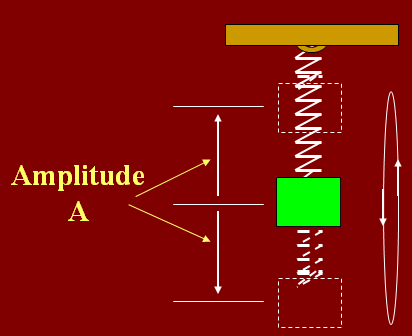      Remember this formula only works if _____________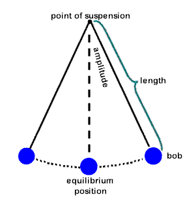 